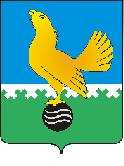 МУНИЦИПАЛЬНОЕ ОБРАЗОВАНИЕгородской округ Пыть-ЯхХанты-Мансийского автономного округа-ЮгрыАДМИНИСТРАЦИЯ ГОРОДАП О С Т А Н О В Л Е Н И ЕОт 28.06.2023									№ 191-па Об утверждении проектапланировки и межеваниятерритории для размещениялинейного объекта: 147ПЭ «Котельная «ЦППН-2» Мамонтовского месторождения»в границах муниципальногообразования городского округа Пыть-Яха Ханты-Мансийского автономного округа Югры»В соответствии с Градостроительным кодексом Российской Федерации, Федеральным законом от 06.10.2003 № 131-ФЗ «Об общих принципах организации местного самоуправления в Российской Федерации», на основании Устава города Пыть-Яха, постановления администрации города Пыть-Яха от 27.07.2022 № 329-па «Об утверждении правил землепользования и застройки города Пыть-Яха», а также с целью соблюдения прав человека на благоприятные условия жизнедеятельности:1. Утвердить проект планировки и межевания территории для размещения линейного объекта: 1147ПЭ «Котельная «ЦППН-2» Мамонтовского месторождения» в границах муниципального образования городского округа Пыть-Яха Ханты-Мансийского автономного округа Югры», согласно приложению.2.	Управлению по внутренней политике (Т.В. Староста) опубликовать постановление в печатном средстве массовой информации «Официальный вестник» и дополнительно направить для размещения в сетевом издании в информационно-телекоммуникационной сети «Интернет» - pyt-yahinform.ru.3.	Отделу по обеспечению информационной безопасности                        (А.А. Мерзляков) разместить постановление на официальном сайте администрации города в сети Интернет.4.	Настоящее постановление вступает в силу после его официального опубликования.5. Контроль за выполнением постановления возложить на первого заместителя главы города.Глава города Пыть-Яха						             А.Н. МорозовПриложение к постановлению администрациигорода Пыть-Яха								от 28.06.2023 № 191-паПроект планировки и межевания территории для размещения линейного объекта: 1147ПЭ «Котельная «ЦППН-2» Мамонтовского месторождения» в границах муниципального образования городского округа Пыть-Яха Ханты-Мансийского автономного округа Югры»ВведениеДокументация по планировке территории города Пыть-Ях подготовлена на основании следующих нормативно-правовых актов:1. Градостроительный кодекс Российской Федерации.2. Земельный кодекс Российской Федерации.3. Федеральный закон от 06.10.2003 № 131-ФЗ «Об общих принципах организации местного самоуправления в Российской Федерации».4. СП 42.13330.2016. Свод правил. Градостроительство. Планировка и застройка городских и сельских поселений. Актуализированная редакция СНиП 2.07.01-89*. 5. Постановление Главного государственного санитарного врача РФ от 25.09.2007 № 74 (ред. от 28.02.2022) «О введении в действие новой редакции санитарно-эпидемиологических правил и нормативов СанПиН 2.2.1/2.1.1.1200-03 «Санитарно-защитные зоны и санитарная классификация предприятий, сооружений и иных объектов».6. СП 31.13330.2021. Свод правил. Водоснабжение. Наружные сети и сооружения. СНиП 2.04.02-84*.7. СП 124.13330.2012. Свод правил. Тепловые сети. Актуализированная редакция СНиП 41-02-2003.8. СП 34.13330.2021. Свод правил. Автомобильные дороги. СНиП 2.05.02-85*.9. РДС 30-201-98. Система нормативных документов в строительстве. Руководящий документ системы. Инструкция о порядке проектирования и установления красных линий в городах и других поселениях Российской Федерации.10. Постановление Правительства Ханты-Мансийского автономного округа - Югры от 29.12.2014 № 534-п «Об утверждении региональных нормативов градостроительного проектирования Ханты-Мансийского автономного округа – Югры (с изменениями).11. Решение Думы города Пыть-Яха от 26.04.2006 № 16 «Об утверждении генерального плана города Пыть-Яха» (с изменениями).12. Постановление администрации города Пыть-Яха от 27.07.2022 № 329-па «Об утверждении правил землепользования и застройки города Пыть-Яха».13. Постановление администрации города Пыть-Яха от 31.01.2023 № 25-па «Об утверждении местных нормативов градостроительного проектирования на территории города Пыть-Яха.Часть 1. Проект планировки территории1. Положение о размещении линейных объектов1.1. Наименование, основные характеристики и назначение планируемых для размещения линейных объектов (проектируемые сооружения).Документацией по планировке территории, разработанной для размещения линейного объекта для размещения линейного объекта: 1147ПЭ «Котельная «ЦППН-2» Мамонтовского месторождения» в границах муниципального образования городского округа Пыть-Яха Ханты-Мансийского автономного округа Югры» (далее - проектируемый объект), предусматривается строительство следующих объектов:- Здание котельной.- Дымовая труба паровых котлов.- Дымовая труба водогрейных котлов.- Емкость исходной воды V=75 м3.- Резервуар для хранения топлива V=50 м3 2 шт.- Емкость для аварийного слива топлива V=63 м3 2шт.- Площадка для слива-налива автоцистерн.- Установка подготовки газа (сепаратор).- Емкость дренажная для газового сепаратора V=5 м3.- Емкость бытовых стоков V=5 м3.- Емкость производственно-дождевых стоков V=63 м3.- Резервуар противопожарного запаса воды V=100 м3 2шт.- Дизельная электростанция.- Прожекторная мачта с молниеотводом 3шт.- Технологические эстакады.- Молниеотвод 2 шт.- КТП.- Подъездная дорога.- Газопровод.- Электрические сети 0,4 кВПринятая котельная – автоматизированная, блочно-модульная, полной заводской готовности установленной мощностью 10,818 МВт, 3 котла водогрейных мощностью по 2,0 МВт каждый (2 раб.,1 рез.) и 3 паровых котла производительностью 2,5 т/ч (1,606 МВт) (2 раб.,1 рез.). Котельная работает круглогодично (паровая часть), в отопительный период (паровая, водогрейная часть вместе), круглосуточно, в автономном режиме с присутствием персонала. Проектируемое здание имеет габаритные размеры 12,0х44,0х5,7м.В соответствии с заданием на проектирование предусматривается проектирование автоматизированной блочно-модульной котельной (БМК) с водогрейными и паровыми котлами на комбинированном виде топлива: основное – попутный нефтяной газ и сухой отбензиненный газ.Источником теплоснабжения является отдельно-стоящая автоматизированная блочно-модульная котельная мощностью 10,818 МВт с водогрейными и паровыми котлами на комбинированном виде топлива.Согласно техническим условиям на подключение к тепловой сети присоединение производится к существующей тепловой сети от действующей котельной «ЦППН» ЦЭОТВС-3 Управления тепловодоснабжения, ХМАО-Югра, г. Пять-Ях, 2 «Южная» промзона, ЦППН-2.Параметры теплоносителя котельной:- давление в подающем трубопроводе (Т1) – 5,0 кгс/см2;- давление в обратном трубопроводе (Т2) – 2,0 кгс/см2;- температура в подающем трубопроводе (Т1) – 95 0С;- температура в обратном трубопроводе (Т2) – 70 0С;- расход теплоносителя G=137,6 м3/час.Технические характеристики объекта:- категория по взрывопожарной и пожарной опасности - Г- степень огнестойкости – III;- класс функциональной пожарной опасности – Ф5.1;- класс конструктивной пожарной опасности – С0.Согласно ТУ, подключение осуществляется к существующим надземным сетям газоснабжения:- в точке 1 (линия сухого отбензиненного газа) на существующей линии «Газ на котельную» после задвижки №288, с установкой двух задвижек: на существующую котельную и проектируемую, давление газа до 4 кгс/см2 (Ру16кгс/см2), температура до+50°С;- в точке 2 (линия попутного нефтяного газа) между существующих ответвлений с задвижками №265 и №309, диаметр трубопровода 530 мм, давление газа до 2 кгс/см2), температура до +50°С.Основные технико-экономические показатели представлены в таблице 1.Таблица 1 В настоящее время источником теплоснабжения на Мамонтовском месторождении является действующая котельная «ЦППН-2» ЦЭОТВС-3 Управления тепловодоснабжения (УТВС) ХМАО-Югра, г. Пыть-Ях, Мамонтовское месторождение нефти и газа, ЦППН-2. В связи с высокой степенью износа и ухудшением качества работы существующего котельного оборудования, а также покрытия нагрузки проектируемых подключений возникла необходимость строительства новой блочномодульной котельной с теплоносителем для нужд отопления. Целью реализации проекта является обеспечение теплоснабжения потребителей «ЦППН-2».2.2	Перечень субъектов Российской Федерации, перечень муниципальных районов, городских округов в составе субъектов Российской Федерации, перечень поселений, населенных пунктов, внутригородских территорий городов федерального значения, на территориях которых устанавливаются зоны планируемого размещения линейных объектовЗона планируемого размещения линейного объекта ООО «РН- Юганскнефтегаз»: 1147ПЭ «Котельная «ЦППН-2» Мамонтовского месторождения» устанавливается на следующих территориях (таблица 2).Таблица 22.3	Перечень координат характерных точек границ зон планируемого размещения линейных объектов.Границы зон планируемого размещения сформированы по границам полосы отвода, в соответствии с параметрами объекта, планируемого к размещению.   Координаты   характерных    точек    границ    зоны планируемого   размещения приведены в таблица 3.                                                                                                            Таблица 32.4. Перечень координат характерных точек границ зон планируемого размещения линейных объектов, подлежащих реконструкции в связи с изменением их местоположенияПроектом не предусматривается установление границ зон планируемого размещения линейных объектов, подлежащих реконструкции в связи с изменением их местоположения.2.5. Предельные параметры разрешенного строительства, реконструкции объектов капитального строительства, входящих в состав линейных объектов в границах зон их планируемого размещенияВ соответствии п. 4 статьи 36 Градостроительного кодекса РФ, действие градостроительных регламентов, определяющих предельные параметры разрешенного строительства, не распространяется на земельные участки, предназначенные для размещения линейных объектов и (или) занятые линейными объектами, предоставленные для добычи полезных ископаемых.Параметры объектов капитального строительства, входящих в состав объекта: определены с учетом технологической схемы, подхода трасс инженерных коммуникаций, существующих и ранее запроектированных сооружений, рельефа местности, наиболее рационального использования земельных участков, а также санитарно-гигиенических и противопожарных норм.Общая площадь зоны планируемого размещения линейного объекта: 1147ПЭ «Котельная «ЦППН-2» Мамонтовского месторождения» составляет 90882 кв.м.2.6. Информация о необходимости осуществления мероприятий по защите сохраняемых объектов капитального строительства, существующих и строящихся на момент подготовки проекта планировки территории, а также объектов капитального строительства, планируемых к строительству в соответствии с ранее утвержденной документацией по планировке территории, от возможного негативного воздействия в связи с размещением линейных объектов. Строительные конструкции рассчитаны с учетом уровней ответственности проектируемых зданий или сооружений. Расчетные значения усилий в элементах строительных конструкций зданий и сооружений определялись с учетом коэффициента надежности по ответственности, значение которого равно 1,0 для зданий и сооружений нормального уровня ответственности.В проекте принят свайный тип фундаментов. Под все объекты, согласно инженерно-геологических изысканий, проводилось определение несущей способности свай по результатам расчета (под острием и по боковой поверхности свай).Согласно приложению СП 14.13330.2018 карте общего сейсмического районирования ОСР-2015, район строительства относится к пятибалльной зоне интенсивности, что не предусматривает осуществление антисейсмических мероприятий.2.7. Информация о необходимости осуществления мероприятий по сохранению объектов культурного наследия от возможного негативного воздействия в связи с размещением линейных объектовСогласно заключению Службы по государственной охране объектов культурного наследия Ханты-Мансийского автономного округа-Югры от 10.09.2021 г. №21-475 в границах проектируемого земельного, непосредственно на территории планируемого строительства объекты культурного наследия, включенные в единый государственный реестр, выявленные объекты культурного наследия, а также объекты, обладающие признаками объектов культурного наследия, отсутствуют.Осуществление мероприятий по сохранению объектов культурного наследия от возможного негативного воздействия размещаемого линейного объекта не требуется.Если при строительных работах будут обнаружены предметы археологии (фрагменты керамики, костные останки, предметы древнего вооружения, монеты и пр.) необходимо остановить все работы на участке, вызвать представителя управления по охране, реставрации и эксплуатации историко-культурных ценностей Ханты- Мансийского автономного округа-Югры (ст. 36, ФЗ №73 от 25.06.2002 «Об объектах культурного наследия (памятниках истории и культуры) народов Российской Федерации»).2.8. Информация о необходимости осуществления мероприятий по охране окружающей средыВ проектной сметной документации разработан комплекс мероприятий по охране окружающей среды.2.9. Информация о необходимости осуществления мероприятий по защите территории от чрезвычайных ситуаций природного и техногенного характера, в том числе по обеспечению пожарной безопасности и гражданской оборонеМероприятия по защите территории от чрезвычайных ситуаций природного и техногенного характера, в том числе по обеспечению пожарной безопасности и гражданской обороне предусмотрены в проектной документации.1.2. Чертеж границ зон планируемого размещения линейных объектов, подлежащих реконструкции в связи с изменением их местоположенияЧертеж границ зон планируемого размещения линейных объектов, подлежащих реконструкции в связи с изменением их местоположения проектом планировки территории не предусматривается.    Чертеж границ зон планируемого размещения линейных объектов, совмещенный с чертежом красных линий (фрагмент 1,2).Фрагмент 1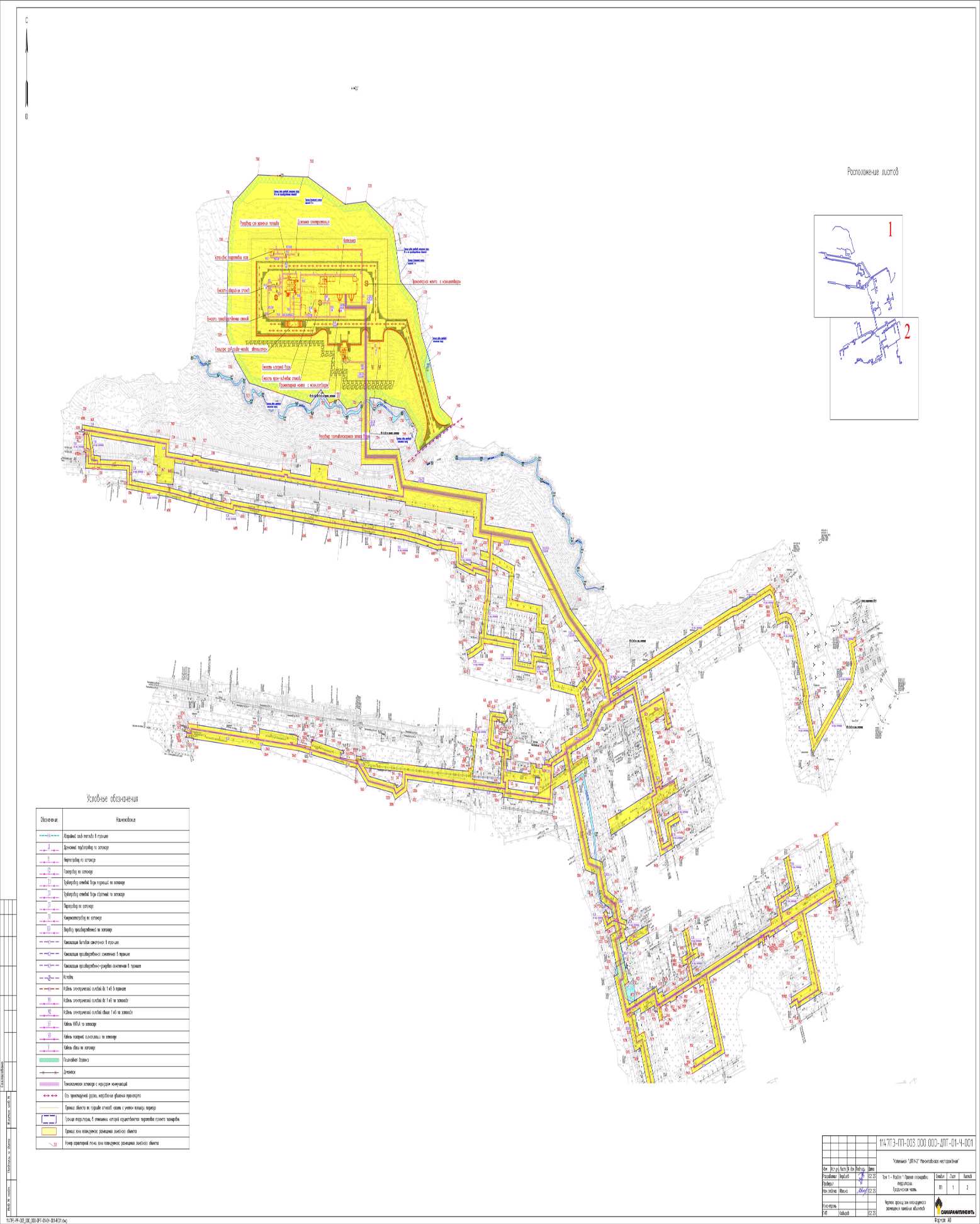 Фрагмент 2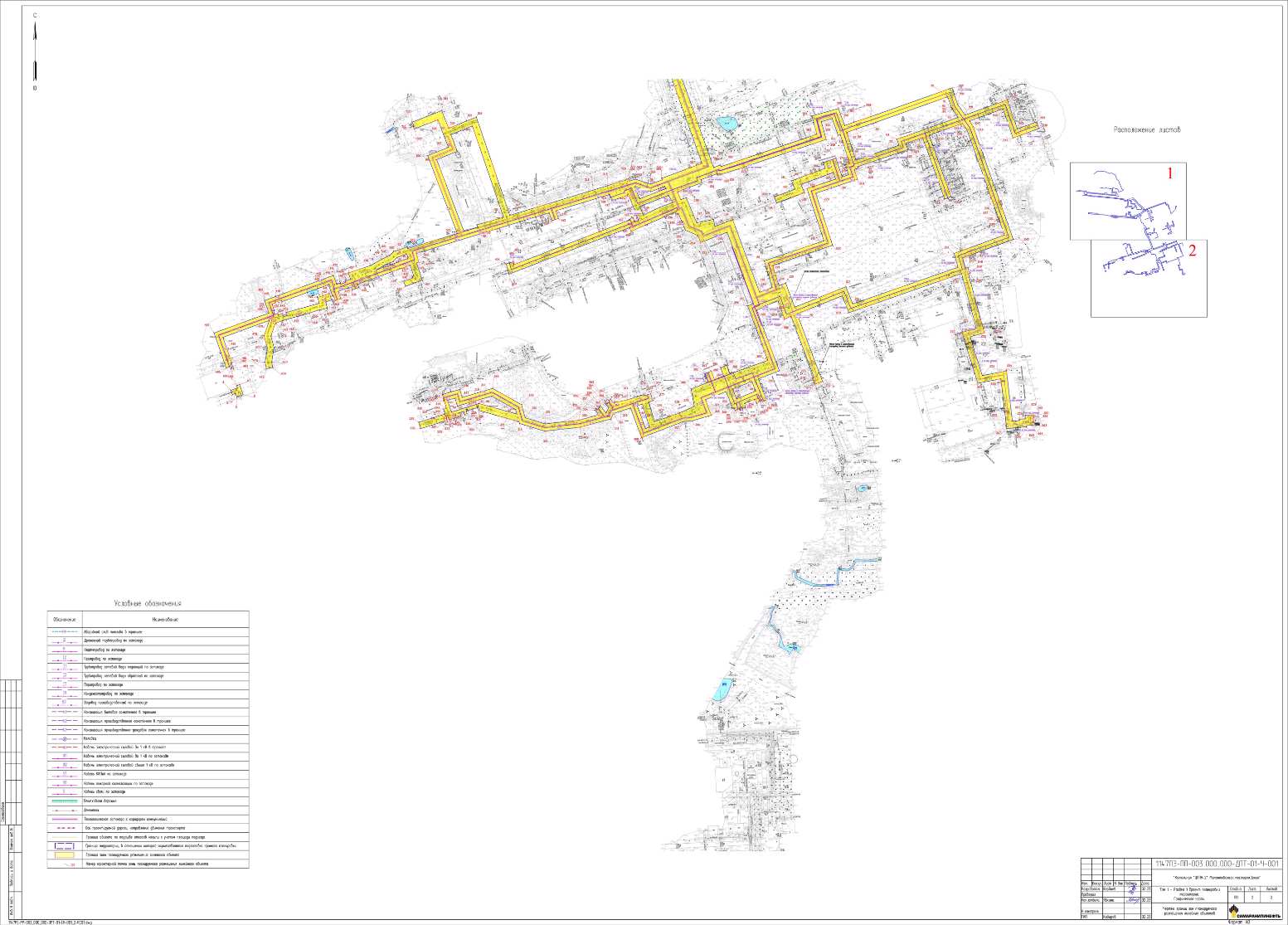 Часть 2. Проект межевания территории	2.1 Перечень образуемых земельных участков 	Перечень образуемых земельных участков, перечень и сведения о площади образуемых земельных участков, которые будут отнесены к территориям общего пользования или имуществу общего пользования, в том числе в отношении которых предполагаются резервирование и (или) изъятие для государственных или муниципальных нужд, приведены в таблице 4.                                                                                                                                   Таблица 42.2. Перечень координат характерных точек образуемых земельных участков	Перечень координат характерных точек образуемых земельных участков. Система координат МСК 86 приведены в таблице 5.                                                                                                                               Таблица 5	Перечень координат характерных точек границы территории, в отношении которой утверждается проект межевания. Система координат МСК 86 приведены в таблице 6Таблица 6	2.3 Вид разрешенного использования образуемых земельных участков в соответствии с проектом планировки территории.Вид разрешенного использования образуемых земельных участков устанавливается в соответствии с Приказом Федеральной службы регистрации, кадастра и картографии от 10 ноября 2020 года №П/0412 «Об утверждении классификатора видов разрешенного использования земельных участков».В соответствии с письмом Минэкономразвития № Д23и-3029 от 30.06.2015г. «О применении классификатора видов разрешенного использования земельных участков», установление вида разрешенного использования зависит от вида территориальной зоны, принадлежности земельного участка к определенной категории земель и земельной политики органа местного самоуправления.Настоящим проектом межевания территории для земельных участков, образуемых из земель неразграниченной государственной собственности, предлагается установить вид разрешенного использования «недропользование» – в соответствии с зонированием, предусмотренным документами территориального планирования муниципального образования, на территории которого размещается проектируемый объект.Для всех остальных образуемых участков (частей) вид разрешенного использования определяется в соответствии с разрешенным использованием исходных земельных участков (п.3 ст.11.2 Земельного кодекса).По территориальному планированию объект планируется разместить в следующей функциональной зоне: зона производственного использования.Чертежи межевания территории (фрагмент 1)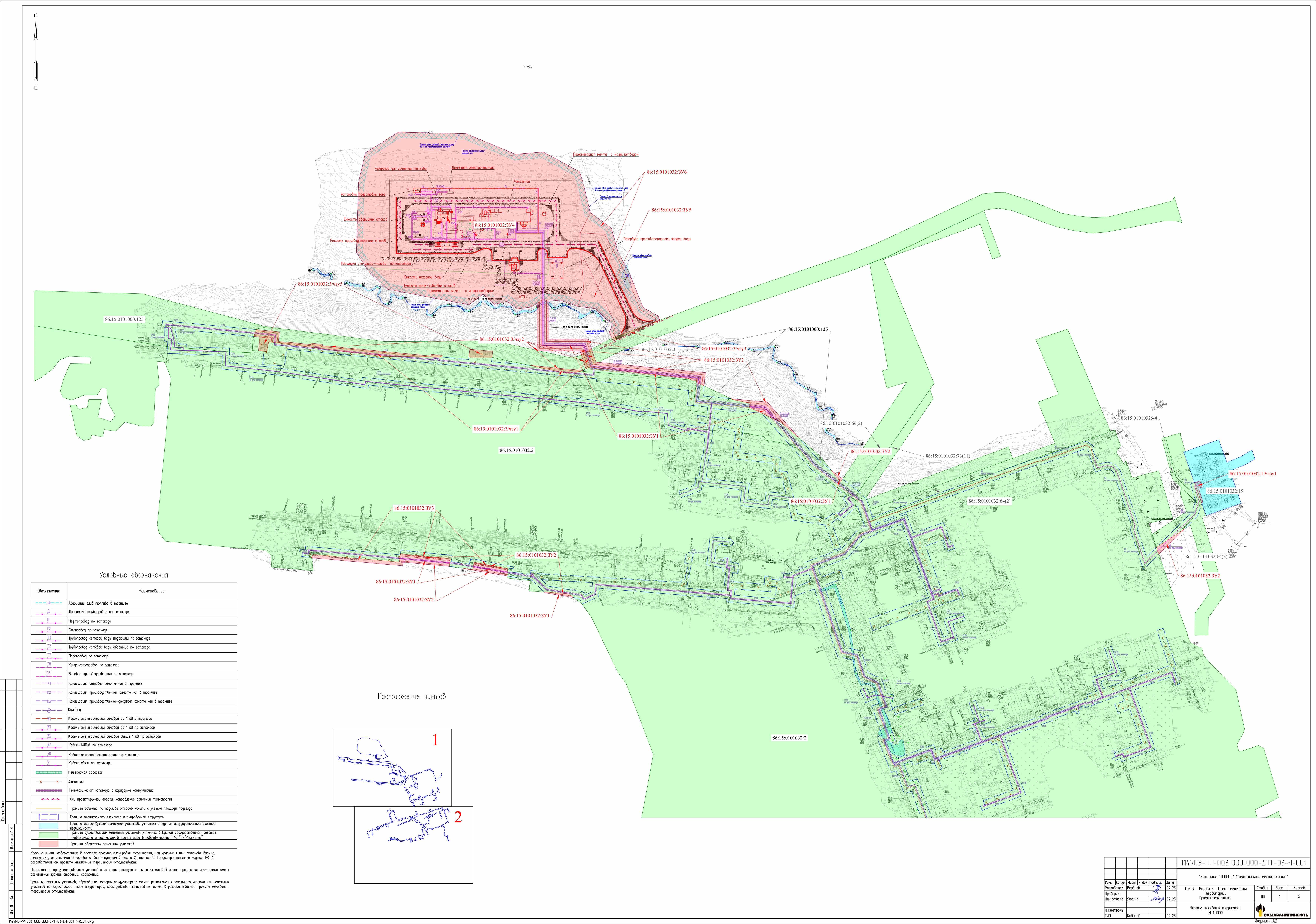 Чертежи межевания территории (фрагмент 2)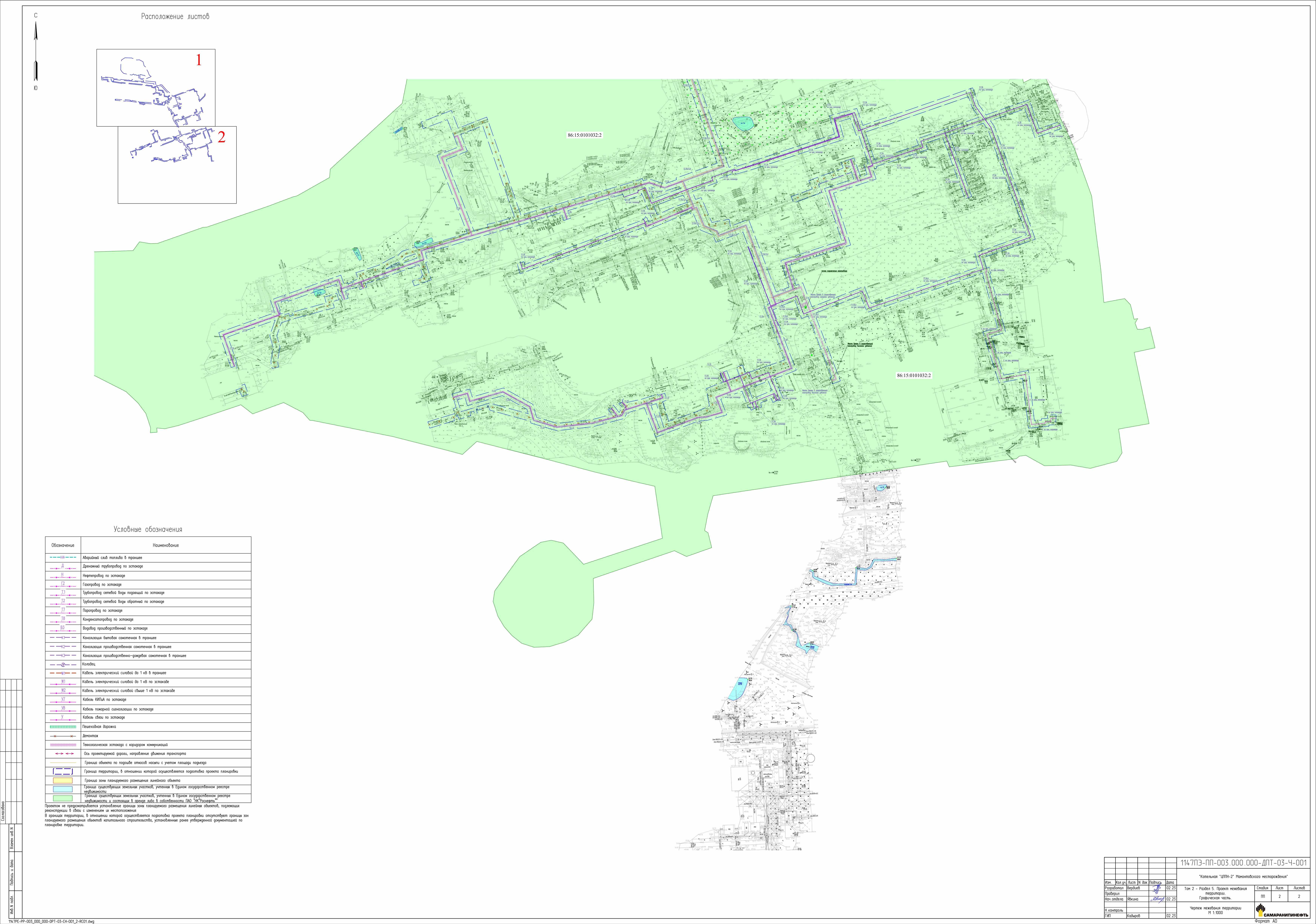 НаименованиеЕд. изм.КоличествоКотельная "ЦППН-2" Мамонтовского месторожденияМВт10,818Общая численность персонала котельнаячеловек12Общая площадь проектируемого участкам239918Площадь объекта по внешней границе откосов насыпи с учетом площади подъездам217076Площадь вырубки деревьев смешенных пород*м214428Площадь проектируемого участка в границах ограждения, из них:м212492- площадь застройки;м21053- площадь покрытий;м23022.5- площадь озеленения;м27839- площадь вырубки деревьев смешенных пород*м212492*- площадь коридора коммуникацийм2920Показатели по площадям и объемам зданий, в том числе:1. Модульное здание котельнойм2/ м3511.30/3655.522. Количество этажей здания (учитывая техподполье)кол-во13. Модульное здание КТПм2/ м326.55/51.264. Количество этажей зданиякол-во15. Модульное здание ДЭСм2/ м312.54/47.25Протяженность сетей:- сети связи: в том числе ВОЛСм1702- сети КЛ-0,4 кВм375- сети КЛ-6кВм982.5- наружные сети хозяйственно-бытовой канализации К1 (подземно)м15- сети производственно-дождевой самотечной канализации К2, К3 (подземно)м140.77- сети теплоснабжениям355- сети водоснабжения (производственного и противопожарного водоснабжения)м730- сети газоснабжениям1060- сети топливоснабжениям252Субъект РФТюменская область ХМАОМуниципальный район-Городской округ в составе субъекта РФг. Пыть-ЯхПоселение-Населенный пункт-Внутригородская	территория города федерального значения-№ точки(сквозной)КоординатыКоординаты№ точки(сквозной)XY69921115.293544121.7670921106.913544120.7171921108.573544105.1272921122.823544106.5673921126.883544067.5574921147.343544070.4375921147.213544071.3476921175.113544074.0177921174.703544075.7278921168.853544094.5179921145.033544091.0180921140.783544128.0181921128.563544126.8982921127.773544135.8268921113.663544139.3983920787.863544523.6184920768.243544467.2685920762.893544469.2186920749.673544429.6387920774.473544421.3788920777.523544429.8389920782.553544445.2890920806.413544513.9691920796.553544517.4892920796.713544517.6893920795.283544518.8294920795.003544518.4883920787.863544523.6195920698.203544106.3196920693.203544088.7397920691.593544081.7598920689.273544082.6599920685.503544070.02100920749.963544044.92101920757.343544063.88102920772.403544058.03103920780.273544077.7395920698.203544106.31104921103.773544195.25105921101.903544193.00106921101.693544193.17107921099.873544190.96№ точки(сквозной)КоординатыКоординаты№ точки(сквозной)XY108921100.073544190.80109921099.413544190.00110921099.073544190.28111921095.653544186.17112921097.163544184.90113921096.753544184.40114921096.203544184.84115921094.493544182.58116921095.763544181.59117921091.273544176.08118921095.173544149.90119921105.593544147.57120921120.193544143.95121921133.383544140.58122921134.013544133.41123921146.083544134.52124921150.283544097.85125921173.053544101.19126921180.483544077.32127921181.143544074.58128921189.753544075.40129921185.713544117.67130921134.843544162.74131921111.263544193.24132921109.193544190.75104921103.773544195.25133921191.353544069.18134921182.463544068.33135921183.723544060.03136921177.743544059.46137921176.483544067.76138921172.423544067.37139921175.773544048.49140921173.753544048.13141921177.163544036.62142921188.363544035.83143921190.593544010.87144921190.623544009.30145921190.503544008.02146921194.913543984.48147921197.433543967.68148921199.833543943.95149921202.853543910.43150921205.923543877.51№Образуемый ЗУСпособ образованияКатегория земель образуемого земельного участкаВид разрешенного использования образуемых земельных участковпод проектируемый объектМестоположение ЗУПлощадь образуемого земельного участка кв.м.186:15:0101032:ЗУ1образование земельного участка из земель, находящихся в государственной или муниципальнойсобственности в кадастровом квартале 86:15:0101032Земли населённыхпунктовнедропользованиеХанты-Мансийский автономный округ -Югра, г. Пыть-Ях1470286:15:0101032:ЗУ2образование земельного участка из земель, находящихся в государственной или муниципальнойсобственности в кадастровом квартале 86:15:0101032Земли населённыхпунктовнедропользованиеХанты-Мансийский автономный округ -Югра, г. Пыть-Ях975386:15:0101032:ЗУ3образование земельного участка из земель, находящихся в государственной или муниципальной собственности в кадастровом квартале 86:15:0101032Земли населённых пунктовнедропользованиеХанты-Мансийский автономный округ -Югра, г. Пыть-Ях286486:15:0101032:ЗУ4образование земельного участка из земель, находящихся в государственной или муниципальнойсобственности в кадастровом квартале 86:15:0101032Земли населённыхпунктовнедропользованиеХанты-Мансийский автономный округ -Югра, г. Пыть-Ях27511586:15:0101032:ЗУ5образование земельного участка из земель, находящихся в государственной или муниципальнойсобственности в кадастровом квартале 86:15:0101032Земли населённыхпунктовнедропользованиеХанты-Мансийский автономный округ -Югра, г. Пыть-Ях2630686:15:0101032:ЗУ6образование земельного участка из земель, находящихся в государственной или муниципальнойсобственности в кадастровом квартале 86:15:0101032Земли населённыхпунктовнедропользованиеХанты-Мансийский автономный округ -Югра, г. Пыть-Ях1344786:15:0101032:3/чзу1образование сервитутаЗемли населённых пунктовпод автодорогуХанты-Мансийский автономный округ -Югра, г. Пыть-Ях524886:15:0101032:3/чзу2образование сервитутаЗемли населённыхпунктовпод автодорогуХанты-Мансийский автономный округ -Югра, г. Пыть-Ях298986:15:0101032:3/чзу3образование сервитутаЗемли населённыхпунктовпод автодорогуХанты-Мансийский автономный округ -Югра, г. Пыть-Ях621086:15:0101032:3/чзу4образование сервитутаЗемли населённыхпунктовпод автодорогуХанты-Мансийский автономный округ -Югра, г. Пыть-Ях91186:15:0101032:3/чзу5образование сервитутаЗемли населённыхпунктовпод автодорогуХанты-Мансийский автономный округ -Югра, г. Пыть-Ях2351286:15:0101032:19/чзу1образование сервитутаЗемли населённыхпунктовЭлектроподстанция 110 кВ"Лунная"Ханты-Мансийский автономный округ -Югра, г. Пыть-Ях50№ 1№ 1Образуемый ЗУ:86:15:0101032:ЗУ1Площадь кв.м.:1470Разрешенное использование:недропользование№ точкиКоординатыКоординаты(сквозной)XY1921128,043544185,272921124,973544189,243921123,913544188,541921128,043544185,274921173,603544139,635921177,543544135,076921183,623544122,207921187,633544118,658921188,223544112,479921191,083544106,4210921194,623544107,5211921195,523544103,3812921193,763544121,774921173,603544139,6313921227,333543962,8514921229,713543967,4615921220,413544064,9216921211,123544064,0317921213,553544058,9018921215,203544059,1219921215,553544054,6920921216,993544051,6313921227,333543962,8521921053,243543792,4222921057,573543792,8823921053,483543837,8724921049,183543837,2521921053,243543792,4225921021,623543946,5726921024,793543926,9627921023,603543943,8625921021,623543946,5728921242,313543963,0829921239,273543957,3430921243,853543955,8331921243,853543918,0432921285,813543918,0933921287,793543921,1834921287,573543924,4135921250,253543924,4436921250,253543960,4628921242,313543963,0837921045,883543858,3438921050,203543858,8839921044,993543889,3840921040,633543889,16№ 2№ 2Образуемый ЗУ:86:15:0101032:ЗУ2Площадь кв.м.:975Разрешенное использование:недропользование№ точкиКоординатыКоординаты(сквозной)XY41921065,193544472,3642921082,043544497,7343921059,053544474,4441921065,193544472,3644921126,643544190,352921124,973544189,241921128,043544185,2745921134,553544180,1244921126,643544190,356921183,623544122,208921188,223544112,477921187,633544118,656921183,623544122,2046921163,773544151,014921173,603544139,6312921193,763544121,7711921195,523544103,3847921198,063544091,6848921198,803544090,1249921195,683544122,7446921163,773544151,0114921229,713543967,4650921231,413543970,7551921222,213544067,1052921210,223544065,9516921211,123544064,0315921220,413544064,9214921229,713543967,4653921056,993543713,5754921056,233543713,5055921056,243543713,3556921056,663543713,3053921056,993543713,5757921052,253543792,3221921053,243543792,4224921049,183543837,2558921048,183543837,1157921052,253543792,3222921057,573543792,8859921058,563543792,9960921054,473543838,0123921053,483543837,8722921057,573543792,8861921243,263543964,8728921242,313543963,0836921250,253543960,4635921250,253543924,4434921287,573543924,4162921287,423543926,4663921252,253543926,4464921252,253543961,9061921243,263543964,8765921025,113543922,4126921024,793543926,9625921021,623543946,5766921020,333543948,3467921024,403543923,1565921025,113543922,4129921239,273543957,3468921238,323543955,5569921241,853543954,3970921241,853543917,2471921242,113543916,0472921284,583543916,0832921285,813543918,0931921243,853543918,0430921243,853543955,8329921239,273543957,3438921050,203543858,8873921051,193543859,0174921046,003543889,4439921044,993543889,3838921050,203543858,8875921046,453543849,0076921045,263543858,2637921045,883543858,3440921040,633543889,1677921039,613543889,1175921046,453543849,00№ 3№ 3Образуемый ЗУ:86:15:0101032:ЗУ3Площадь кв.м.:286Разрешенное использование:недропользование№ точкиКоординатыКоординаты(сквозной)XY53921057,003543713,5779921058,843543715,0680921054,983543755,8681921052,083543792,3057921052,253543792,3282921051,963543795,4683921048,693543795,1284921055,903543713,4753921057,003543713,5774921046,003543889,4473921051,193543859,0185921051,923543859,1086921046,063543889,4474921046,003543889,4487921059,413543793,2088921054,983543838,0860921054,473543838,0189921058,553543793,1187921059,413543793,20№ 4№ 4Образуемый ЗУ:86:15:0101032:ЗУ4Площадь кв.м.:27511Разрешенное использование:недропользование№ точкиКоординатыКоординаты(сквозной)XY90921347,003543954,4091921347,903543954,8392921366,083543963,6393921393,433543957,0194921402,743543954,0995921420,363543921,4196921418,403543896,5097921436,903543852,0898921438,353543791,4499921419,613543761,61100921392,853543755,51101921330,043543753,68102921313,703543764,16103921297,333543780,73104921283,183543854,69105921292,773543867,40106921283,573543877,61107921286,273543888,78108921279,493543898,12109921281,143543910,6872921284,583543916,0832921285,813543918,0933921287,793543921,1834921287,573543924,4162921287,423543926,46110921286,553543938,76111921281,733543952,37112921297,553543957,80113921323,323543955,6190921347,003543954,40№ 5№ 5Образуемый ЗУ:86:15:0101032:ЗУ5Площадь кв.м.:2630Разрешенное использование:недропользование№ точкиКоординатыКоординаты(сквозной)XY91921347,903543954,83114921346,593543976,40115921311,133543995,76116921278,673544008,78117921271,033544022,27118921268,273544023,30119921254,343543985,92120921258,533543984,03121921265,383543986,70122921322,323543959,29113921323,323543955,6190921347,003543954,4091921347,903543954,83№ 6№ 6Образуемый ЗУ:86:15:0101032:ЗУ6Площадь кв.м.:1344Разрешенное использование:недропользование№ точкиКоординатыКоординаты(сквозной)XY121921265,383543986,70120921258,533543984,03119921254,343543985,92123921254,103543985,28124921253,023543983,25125921258,453543980,78126921265,263543983,43127921279,713543968,44111921281,733543952,37112921297,553543957,80113921323,323543955,61122921322,323543959,29121921265,383543986,70128921269,323544026,11118921268,273544023,30117921271,033544022,27116921278,673544008,78115921311,133543995,76114921346,593543976,4091921347,903543954,8392921366,083543963,63129921352,213543982,62130921330,513543988,59131921312,413543998,47132921280,763544011,17133921273,093544024,73128921269,323544026,11№ 7№ 7Образуемый ЗУ:86:15:0101032:3/чзу1 (сервитут)Площадь кв.м.:524Разрешенное использование:под автодорогу№ точкиКоординатыКоординаты(сквозной)XY134921236,373543829,44135921236,433543821,34136921237,613543821,45137921236,853543829,49134921236,373543829,4429921239,273543957,3428921242,313543963,08138921229,733543967,2314921229,713543967,4613921227,333543962,85139921226,643543961,5129921239,273543957,34140921226,843543918,31141921223,383543954,48142921221,663543942,61140921226,843543918,31143921255,653543661,83144921259,873543663,42145921257,973543683,34146921249,383543682,52147921246,393543713,80148921247,493543713,90149921246,723543721,94150921245,633543721,83151921236,463543817,77152921236,773543777,82153921249,433543678,15154921254,053543678,59143921255,653543661,83№ 8№ 8Образуемый ЗУ:86:15:0101032:3/чзу2 (сервитут)Площадь кв.м.:298Разрешенное использование:под автодорогу№ точкиКоординатыКоординаты(сквозной)XY28921242,313543963,0861921243,263543964,87155921231,603543968,7250921231,413543970,7514921229,713543967,46138921229,733543967,2328921242,313543963,08156921254,693543661,47143921255,653543661,83154921254,053543678,59153921249,433543678,15157921249,563543677,14158921253,153543677,50159921254,173543666,89156921254,693543661,47160921224,173543956,74161921223,533543955,49141921223,383543954,48140921226,843543918,31162921228,673543909,75160921224,173543956,7471921242,113543916,0470921241,853543917,24163921241,853543916,0471921242,113543916,04144921259,873543663,42164921260,843543663,78165921258,873543684,43166921250,283543683,61167921247,483543712,90168921248,583543713,00169921247,623543723,03170921246,533543722,93171921237,213543820,41172921238,703543820,55173921237,753543830,58174921236,363543830,45134921236,373543829,44137921236,853543829,49136921237,613543821,45135921236,433543821,34151921236,463543817,77150921245,633543721,83149921246,723543721,94148921247,493543713,90147921246,393543713,80146921249,383543682,52145921257,973543683,34144921259,873543663,4268921238,323543955,5529921239,273543957,34139921226,643543961,51175921225,703543959,7068921238,323543955,55№ 9№ 9Образуемый ЗУ:86:15:0101032:3/чзу3 (сервитут)Площадь кв.м.:62Разрешенное использование:под автодорогу№ точкиКоординатыКоординаты(сквозной)XY119921254,343543985,92118921268,273544023,30176921268,023544023,39177921251,763543987,09119921254,343543985,92№ 10№ 10Образуемый ЗУ:86:15:0101032:3/чзу4 (сервитут)Площадь кв.м.:9Разрешенное использование:под автодорогу№ точкиКоординатыКоординаты(сквозной)XY124921253,023543983,25123921254,103543985,28119921254,343543985,92177921251,763543987,09178921250,723543984,29124921253,023543983,25118921268,273544023,30128921269,323544026,11179921269,163544026,17176921268,023544023,39118921268,273544023,30№ 11№ 11Образуемый ЗУ:86:15:0101032:3/чзу5 (сервитут)Площадь кв.м.:235Разрешенное использование:под автодорогу№ точкиКоординатыКоординаты(сквозной)XY180921236,173543854,71181921243,093543855,43182921241,413543876,02183921235,983543875,44184921236,013543875,32180921236,173543854,71157921249,563543677,14185921249,843543674,90186921241,223543673,06187921241,403543670,37188921241,623543670,39189921241,883543665,71159921254,173543666,89158921253,153543677,50157921249,563543677,14№ 12№ 12Образуемый ЗУ:86:15:0101032:19/чзу1 (сервитут)Площадь кв.м.:50Разрешенное использование:Электроподстанция 110 кВ "Лунная"№ точкиКоординатыКоординаты(сквозной)XY190921123,393544506,53191921125,063544511,40192921119,393544513,38193921118,313544510,27194921106,623544513,68195921104,793544513,05196921106,423544512,48197921123,113544506,63190921123,393544506,53№ точки(сквозной)КоординатыКоординаты№ точки(сквозной)XY1921237,753543830,582921236,363543830,453921236,373543829,444921236,433543821,345921236,463543817,776921236,773543777,827921249,433543678,158921249,563543677,149921249,843543674,9010921241,223543673,0611921241,403543670,3712921241,623543670,3913921241,883543665,7114921254,173543666,8915921254,693543661,4716921255,653543661,8317921259,873543663,4218921260,843543663,7819921258,873543684,4320921250,283543683,6121921247,483543712,9022921248,583543713,0023921247,623543723,0324921246,533543722,9325921237,213543820,4126921238,703543820,551921237,753543830,5827921056,663543713,3028921056,993543713,5729921058,843543715,0630921054,983543755,8631921052,083543792,3032921052,253543792,3233921051,963543795,4634921048,693543795,1235921055,903543713,4736921056,233543713,5037921056,243543713,3527921056,663543713,3038921222,213544067,1039921210,223544065,9540921211,123544064,0341921213,553544058,9042921215,203544059,1243921215,553544054,6944921216,993544051,6345921227,333543962,8546921226,643543961,5147921225,703543959,7048921238,323543955,5549921241,853543954,3950921241,853543917,2451921241,853543916,0452921242,113543916,0453921284,583543916,0854921281,143543910,6855921279,493543898,1256921286,273543888,7857921283,573543877,6158921292,773543867,4059921283,183543854,6960921297,333543780,7361921313,703543764,1662921330,043543753,6863921392,853543755,5164921419,613543761,6165921438,353543791,4466921436,903543852,0867921418,403543896,5068921420,363543921,4169921402,743543954,0970921393,433543957,0171921366,083543963,6372921352,213543982,6273921330,513543988,5974921312,413543998,4775921280,763544011,1776921273,093544024,7377921269,323544026,1178921269,163544026,1779921268,023544023,3980921251,763543987,0981921250,723543984,2982921253,023543983,2583921258,453543980,7884921265,263543983,4385921279,713543968,4486921281,733543952,3787921286,553543938,7688921287,423543926,4689921252,253543926,4490921252,253543961,9091921243,263543964,8792921231,603543968,7293921231,413543970,7538921222,213544067,1032921052,253543792,3294921053,243543792,4295921057,573543792,8896921058,563543792,9997921058,553543793,1198921054,473543838,0199921053,483543837,87100921049,183543837,25101921048,183543837,1133921051,963543795,4632921052,253543792,3298921054,473543838,0197921058,553543793,11102921059,413543793,20103921054,983543838,0898921054,473543838,01104921046,063543889,44105921044,993543889,38106921040,633543889,16107921039,613543889,11108921046,453543849,00109921045,263543858,26110921045,883543858,34111921050,203543858,88112921051,193543859,01113921051,923543859,10104921046,063543889,44114921241,413543876,02115921235,983543875,44116921236,013543875,32117921236,173543854,71118921243,093543855,43114921241,413543876,02119921224,173543956,74120921223,533543955,49121921223,383543954,48122921221,663543942,61123921226,843543918,31124921228,673543909,75119921224,173543956,74125921020,333543948,34126921024,403543923,15127921025,113543922,41128921024,793543926,96129921023,603543943,86130921021,623543946,57125921020,333543948,34131921163,773544151,01132921173,603544139,63133921177,543544135,07134921183,623544122,20135921188,223544112,47136921191,083544106,42137921194,623544107,52138921195,523544103,38139921198,063544091,68140921198,803544090,12141921195,683544122,74131921163,773544151,01142921126,643544190,35143921124,973544189,24144921123,913544188,54145921128,043544185,27146921134,553544180,12142921126,643544190,35147921065,193544472,36148921082,043544497,73149921059,053544474,44147921065,193544472,36150921106,623544513,68151921104,793544513,05152921106,423544512,48153921123,113544506,63154921123,393544506,53155921125,063544511,40156921119,393544513,38157921118,313544510,27150921106,623544513,68